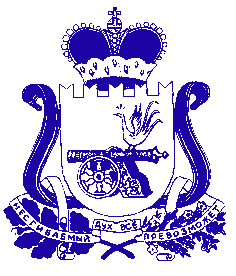 СОВЕТ ДЕПУТАТОВ СТУДЕНЕЦКОГО СЕЛЬСКОГО ПОСЕЛЕНИЯ ШУМЯЧСКОГО РАЙОНА СМОЛЕНСКОЙ ОБЛАСТИРЕШЕНИЕОт  27.03. 2014 года                                                                                        № 10В соответствии с ч. 6 ст. 52 Федерального закона от 06.10.2003 года № 131 – ФЗ «Об общих принципах организации местного самоуправления в Российской Федерации (с изменениями и дополнениями),  п. 5 ст. 264.5 Бюджетного кодекса Российской Федерации,  п. 2 ст. 13 Устава Студенецкого сельского поселения Шумячского района Смоленской области Совет депутатов Студенецкого сельского поселения Шумячского района Смоленской областиРЕШИЛ:1. Принять прилагаемый проект решения Совета депутатов Студенецкого сельского поселения Шумячского района Смоленской области «Об исполнении бюджета  Студенецкого сельского поселения Шумячского района Смоленской области за 2014год» (приложение 1).2. Утвердить прилагаемый Порядок учета предложений по проекту решения «Об исполнении бюджета Студенецкого сельского поселения Шумячского района Смоленской области за 2014год» и порядок участия граждан в его обсуждении (приложение 2). 3.   Сформировать комиссию по подготовке и проведению публичных слушаний по проекту решения Совета депутатов Студенецкого сельского поселения Шумячского района  Смоленской  области  «Об исполнении  бюджета  Студенецкого сельскогопоселения Шумячского района Смоленской области за  2014 год» (приложение 3).4. Настоящее решение вступает в силу со дня его опубликования в  печатном средстве массовой информации «Информационный вестник Студенецкого сельского поселения».Глава муниципального образованияСтуденецкого сельского поселенияШумячского района Смоленской области                                  Н.М. ПановаСОВЕТ ДЕПУТАТОВ СТУДЕНЕЦКОГО СЕЛЬСКОГО ПОСЕЛЕНИЯШУМЯЧСКОГО РАЙОНА  СМОЛЕНСКОЙ ОБЛАСТИРЕШЕНИЕ                                                                 П Р О Е К Т от  «___» __________                                                                                                               № ___Руководствуясь Бюджетным кодексом Российской Федерации, Федеральным Законом от 06.10.2003 года № 131 ФЗ «Об общих принципах органов местного самоуправления в Российской Федерации», Устава Студенецкого сельского поселения Шумячского района Смоленской области, Совет депутатов Студенецкого сельского поселения Шумячского района Смоленской областиРЕШИЛ:1.  Утвердить  годовой отчет об исполнении бюджета Студенецкого сельского поселения Шумячского района Смоленской области за 2014 год по доходам в сумме         1 527 295,98 рублей  и по расходам в сумме 1 561 680,86 рублей с превышением расходов над доходами (дефицит бюджета Студенецкого сельского поселения Шумячского района Смоленской области) в сумме 34384,88 рубля согласно приложениям.1.1 Приложение №1 «Источники финансирования дефицита бюджета Студенецкого сельского поселения Шумячского района Смоленской области за 2014 год».1.2  Приложение № 2 «Доходы бюджета Студенецкого сельского поселения Шумячского района Смоленской области, за исключением безвозмездных поступлений, за 2014 год».1.3 Приложение № 3 «Безвозмездные поступления в бюджет Студенецкого сельского поселения Шумячского района Смоленской области за 2014 год».1.4 Приложение № 4 « Распределение ассигнований из бюджета Студенецкого сельского поселения Шумячского района Смоленской области за 2014 год по разделам, подразделам, целевым статьям (муниципальным программам и не программным направлениям деятельности), группам и подгруппам видов расходов классификации расходов бюджетов РФ».1.5  Приложение № 5 «Ведомственная структура расходов бюджета Студенецкого сельского поселения Шумячского района Смоленской области  за 2014 год» 1.6 Приложение № 6 «Распределение бюджетных ассигнований по муниципальным программам и не программным направлениям деятельности за 2014 год»1.7 «Отчет об использовании бюджетных ассигнований резервного фонда Администрации Студенецкого сельского поселения Шумячского района Смоленской области за 2014 год».   2. Настоящее решение вступает в силу со дня его опубликования.Глава муниципального образованияСтуденецкого сельского поселенияШумячского района Смоленской области                                                Н.М. Панова   Приложение 1к проекту решения Совета депутатов Студенецкого сельского поселения Шумячского района Смоленской области « Об исполнении бюджетаСтуденецкого сельского поселения Шумячского района Смоленской области за 2014год» Источники финансирования дефицита бюджета Студенецкого сельского поселения Шумячского района Смоленской области   за 2014 год(рублей)Приложение 3к проекту решения Совета депутатов Студенецкого сельского поселения Шумячского района Смоленской  области «Об исполнении бюджетаСтуденецкого сельского поселенияШумячского района Смоленской области за 2014 год»                                                                                                     Безвозмездные поступления в бюджет Студенецкого сельского поселения Шумячского района Смоленской области  за 2014 год(рублей)Приложение № 7К проекту решения Совета депутатовСтуденецкого сельского поселенияШумячского района Смоленской области«Об исполнении бюджета Студенецкого сельского поселения Шумячского районаСмоленской области за 2014 год»О Т Ч Е Тоб использовании бюджетных ассигнований резервного фонда Администрации Студенецкого сельского поселения Шумячского района Смоленской области  за  2014 год				 (рублей)Глава АдминистрацииСтуденецкого сельского поселенияШумячского района Смоленской области                                            И.В.КулешоваСтарший менеджер                                                                                  Н.С.Соловьеваисп. Н.С.Соловьевател.2-41-29ПОРЯДОКучета предложений по проекту решения «Об исполнении  бюджета Студенецкого сельского поселения Шумячского района Смоленской области за  2014год» и порядок участия граждан в его обсуждении1. Ознакомление с проектом решения через средства массовой информации (газета «Информационный вестник Студенецкого сельского поселения»).2. Прием предложений граждан в письменной форме в течение 14 дней со дня официального опубликования проекта по адресу: Смоленская область Шумячский район д. Студенец, д.136,  Администрация Студенецкого сельского поселения.3. Публичные слушания по проекту решения «Об исполнении бюджета  Студенецкого сельского поселения Шумячского района Смоленской области за  2014 год» состоятся 30.04.2015года в здании Администрации Студенецкого сельского поселения в 14-00. Состав комиссии по подготовке и проведению публичных слушаний по проекту решения Совета депутатов Студенецкого сельского поселения Шумячского района Смоленской области «Об исполнении  бюджета  Студенецкого сельского поселения Шумячского района Смоленской области за  2014 год» О       проекте     решения     «Об  исполнении  бюджета        Студенецкого       сельского поселения  Шумячского района  Смоленской  области за  2014год»   и  об утверждении    порядка     участия граждан в его обсужденииПриложение 1к решению Совета депутатов Студенецкого сельского поселения Шумячского района Смоленской области от 27 марта 2015 года  № 10Об исполнении бюджета Студенецкогосельского поселения Шумячскогорайона Смоленской области за 2014 год КодНаименование кода группы, подгруппы, статьи, вида источника финансирования дефицитов бюджетов, кода классификации операций сектора государственного управления, относящихся к источникам финансирования дефицитов бюджетовСумма12301 00 00 00 00 0000 000ИСТОЧНИКИ ВНУТРЕННЕГО ФИНАНСИРОВАНИЯ ДЕФИЦИТОВ БЮДЖЕТОВ34384,8801 05 00 00 00 0000 000Изменение остатков средств на счетах по учету средств бюджета34384,8801 05 00 00 00 0000 500Увеличение остатков средств бюджетов-1527295,9801 05 02 00 00 0000 500Увеличение прочих остатков средств бюджетов-1527295,9801 05 02 01 00 0000 510Увеличение прочих остатков денежных средств бюджетов-1527295,9801 05 02 01 10 0000 510Увеличение прочих остатков денежных средств  бюджета поселений-1527295,9801 05 00 00 00 0000 600Уменьшение остатков средств бюджетов+1561680,8601 05 02 00 00 0000 600Уменьшение прочих остатков средств бюджетов+1561680,8601 05 02 01 00 0000 610Уменьшение прочих остатков денежных средств бюджетов+1561680,8601 05 02 01 10 0000 610Уменьшение прочих остатков денежных средств бюджета поселений+1561680,86Приложение № 2
к проекту решения Совета депутатов Студенецкого сельского поселения Шумячского района Смоленской области "Об исполнении бюджета Студенецкого сельского поселения Шумячского района Смоленской области за 2014 год"Приложение № 2
к проекту решения Совета депутатов Студенецкого сельского поселения Шумячского района Смоленской области "Об исполнении бюджета Студенецкого сельского поселения Шумячского района Смоленской области за 2014 год"Доходы бюджета Студенецкого сельского поселения Шумячского района Смоленской области, за исключением безвозмездных поступлений, за 2014 годДоходы бюджета Студенецкого сельского поселения Шумячского района Смоленской области, за исключением безвозмездных поступлений, за 2014 годДоходы бюджета Студенецкого сельского поселения Шумячского района Смоленской области, за исключением безвозмездных поступлений, за 2014 годКодНаименование кода доходов бюджетаСумма (руб.)1000000000 0000 000Налоговые и неналоговые доходы267537,141010000000 0000 000Налоги на прибыль, доходы192743,8010102000001 0000 110Налог на доходы физических лиц192743,801010201001 0000 110Налог на доходы физических лиц с доходов, источником которых является налоговый агент, за исключением доходов, в отношении которых исчисление и уплата налога осуществляется в соответствии со статьями 227, 227.1 и 228 Налогового кодекса Российской Федерации192743,801060000000 0000 000Налог на имущество50829,871060100000 0000 110Налог на имущество физических лиц5471,9710601030 10 0000 110Налог на имущество физических лиц, взимаемый по ставкам, применяемым к объектам налогообложения, расположенным в границах поселений5471,9710606000 00 0000 110Земельный налог45357,9010606013 10 0000 110Земельный налог, взимаемый по ставкам, установленным в соответствии с подпунктом 1 п. 1 ст. 394 Налогового кодекса РФ и применяемым к объектам налогообложения, расположенным в границах поселений28059,6510606023 10 0000 110Земельный налог, взимаемый по ставкам, установленным в соответствии с подпунктом 2 п. 1 ст. 394 Налогового кодекса РФ и применяемым к объектам налогообложения, расположенным в границах поселений17298,2511100000 00 0000 000Доходы от использования имущества, находящегося в государственной и муниципальной собственности23661,2911105000 00 0000 120Доходы, получаемые в виде арендной либо иной платы за передачу в возмездное пользование государственного и муниципального имущества (за исключением имущества бюджетных и автономных учреждений, а также имущества государственных и муниципальных унитарных предприятий, в том числе казенных)23661,2911105013 10 0000  120Доходы , получаемые в виде арендной платы за земельные участки, государственная собственность на которые не разграничена и которые расположены в границах поселений, а также средства от продажи права на заключение договоров аренды указанных земельных участков23600,0011400000 00 0000 000Доходы от продажи материальных и не материальных активов302,1811406000 00 0000 430Доходы от продажи земельных участков находящихся в государственной и муниципальной собственности302,1811406013 10 0000 430Доходы от продажи земельных участков, государственная собственность на которые не разграничена и которые расположены в границах поселений302,18КодНаименование кода доходабюджетаСумма1232 00 00000 00 0000 000БЕЗВОЗМЕЗДНЫЕ ПОСТУПЛЕНИЯ1259758,842 02 00000 00 0000 000БЕЗВОЗМЕЗДНЫЕ ПОСТУПЛЕНИЯ ОТ ДРУГИХ БЮДЖЕТОВ БЮДЖЕТНОЙ СИСТЕМЫ РОССИЙСКОЙ ФЕДЕРАЦИИ1259758,842 02 01000 00 0000 151Дотации бюджетам субъектов Российской Федерации и муниципальных образований1180674,002 02 01001 10 0000 151Дотации бюджетам поселений на выравнивание бюджетной обеспеченности1180674,002 02 02000 00 0000 151Субсидии бюджетам субъектов Российской Федерации и муниципальных образований53384,842 02 02999 10 0000 151Прочие субсидии бюджетам поселений53384,842 02 03000 00 0000 151Субвенции бюджетам субъектов Российской Федерации и муниципальных образований25700,002 02 03015 10 0000 151Субвенции бюджетам поселений на осуществление первичного воинского учета на территориях, где отсутствуют военные комиссариаты25700,00Приложение № 4к проекту решения Совета депутатов Студенецкого сельского поселения Шумячского района Смоленской области "Об исполнении бюджета Студенецкого сельского поселения Шумячского района Смоленской области за 2014 год"  Приложение № 4к проекту решения Совета депутатов Студенецкого сельского поселения Шумячского района Смоленской области "Об исполнении бюджета Студенецкого сельского поселения Шумячского района Смоленской области за 2014 год"  Приложение № 4к проекту решения Совета депутатов Студенецкого сельского поселения Шумячского района Смоленской области "Об исполнении бюджета Студенецкого сельского поселения Шумячского района Смоленской области за 2014 год"  Приложение № 4к проекту решения Совета депутатов Студенецкого сельского поселения Шумячского района Смоленской области "Об исполнении бюджета Студенецкого сельского поселения Шумячского района Смоленской области за 2014 год"  Приложение № 4к проекту решения Совета депутатов Студенецкого сельского поселения Шумячского района Смоленской области "Об исполнении бюджета Студенецкого сельского поселения Шумячского района Смоленской области за 2014 год"  Распределение ассигнований из бюджета Студенецкого сельского поселения Шумячского района Смоленской области за 2014 год по разделам, подразделам, целевым статьям (муниципальным программам и не программным направлениям деятельности), группам и подгруппам видов расходов классификации расходов бюджетов РФ Распределение ассигнований из бюджета Студенецкого сельского поселения Шумячского района Смоленской области за 2014 год по разделам, подразделам, целевым статьям (муниципальным программам и не программным направлениям деятельности), группам и подгруппам видов расходов классификации расходов бюджетов РФ Распределение ассигнований из бюджета Студенецкого сельского поселения Шумячского района Смоленской области за 2014 год по разделам, подразделам, целевым статьям (муниципальным программам и не программным направлениям деятельности), группам и подгруппам видов расходов классификации расходов бюджетов РФ Распределение ассигнований из бюджета Студенецкого сельского поселения Шумячского района Смоленской области за 2014 год по разделам, подразделам, целевым статьям (муниципальным программам и не программным направлениям деятельности), группам и подгруппам видов расходов классификации расходов бюджетов РФ Распределение ассигнований из бюджета Студенецкого сельского поселения Шумячского района Смоленской области за 2014 год по разделам, подразделам, целевым статьям (муниципальным программам и не программным направлениям деятельности), группам и подгруппам видов расходов классификации расходов бюджетов РФ Распределение ассигнований из бюджета Студенецкого сельского поселения Шумячского района Смоленской области за 2014 год по разделам, подразделам, целевым статьям (муниципальным программам и не программным направлениям деятельности), группам и подгруппам видов расходов классификации расходов бюджетов РФ НаименованиеРазделПодразделЦелевая статьяВид расходовСумма (руб.)Общегосударственные вопросы011288333,19Функционирование законодательных(представительных органов государственной власти и представительных органов муниципальных образований010346620,00Функционирование представительного органа муниципального образования010371 0 000046620,00Расходы на содержание представительного органа муниципального образования (за исключением расходов по оплате труда)010371 0 001846620,00Расходы на выплаты персоналу в целях обеспечения выполнения функций государственными (муниципальными) органами, казёнными учреждениями, органами управления государственными внебюджетными фондами010371 0 001810046620,00Расходы на выплаты персоналу государственных (муниципальных) органов010371 0 0018 12046700,00Функционирование Правительства Российской Федерации, высших исполнительных органов государственной власти субъектов Российской Федерации, местных администраций01041230170,19Муниципальная программа "Социально-экономическое развитие Студенецкого сельского поселения Шумячского района Смоленской области на 2014-2018 годы"010401 0 0000850626,44Обеспечивающая программа "Обеспечение деятельности Администрации Студенецкого сельского поселения Шумячского района Смоленской области, содержание аппарата"010401 1 0000850626,44Расходы по оплате труда работников органов местного самоуправления010401 1 0011734660,99Расходы на выплаты персоналу в целях обеспечения выполнения функций государственными (муниципальными) органами, казёнными учреждениями, органами управления государственными внебюджетными фондами010401 1 0011100734660,99Расходы на выплаты персоналу государственных (муниципальных) органов010401 1 0011120734660,99Расходы на содержание органов местного самоуправления (за исключением расходов по оплате труда)010401 1 0018115965,45Закупка товаров, работ и услуг для государственных (муниципальных) нужд010401 1 001820097914,45Иные закупки товаров, работ и услуг для государственных (муниципальных) нужд010401 1 001824097914,45Иные бюджетные ассигнования010401 1 001880018051,00Уплата налогов, сборов и иных платежей010401 1 001885018051,00Глава местной администрации (исполнительно распорядительного органа муниципального образования) 010472 0 0000379543,75Расходы по оплате труда Главы местной администрации (исполнительно распорядительного органа муниципального образования) 010472 0 0011379543,75Расходы на выплаты персоналу в целях обеспечения выполнения функций государственными (муниципальными) органами, казёнными учреждениями, органами управления государственными внебюджетными фондами010472 0 0011100379543,75Расходы на выплаты персоналу государственных (муниципальных) органов010472 0 0011120379543,75Обеспечение деятельности финансовых, налоговых и таможенных органов и органов финансового (финансово-бюджетного) надзора010611543,00Обеспечение деятельности органов финансового (финансово-бюджетного) надзора010674 0 П00011543,00Межбюджетные трансферты010674 0 П00050011543,00Иные межбюджетные трансферты010674 0 П00054011543,00Резервные фонды01110,00Резервные фонды местных администраций011173 0 00000,00Расходы за счет средств резервного фонда Администрации поселения011173 0 28880,00Иные бюджетные ассигнования011173 0 28888000,00Резервные средства011173 0 2888 8700,00Национальная оборона 0225700,00Мобилизационная и вневойсковая подготовка020325700,00Осуществление первичного воинского учёта на территориях, где отсутствуют военные комиссариаты020375 0 000025700,00Расходы на осуществление первичного воинского учета на территориях, где отсутствуют военные комиссариаты020375 0 511825700,00Расходы на выплаты персоналу в целях обеспечения выполнения функций государственными (муниципальными) органами, казёнными учреждениями, органами управления государственными внебюджетными фондами020375 0 511810014659,00Расходы на выплаты персоналу государственных (муниципальных) органов020375 0 511812014659,00Закупка товаров, работ и услуг для государственных (муниципальных) нужд020375 0 511820011041,00Иные закупки товаров, работ и услуг для государственных (муниципальных) нужд020375 0 511824011041,00Национальная безопасность и правоохранительная деятельность030,00Обеспечение пожарной безопасности03100,00Муниципальная программа "Социально-экономическое развитие Студенецкого сельского поселения Шумячского района Смоленской области на 2014-2018 годы"031001 0 00000,00Обеспечение пожарной безопасности на территории поселения031001 0 22020,00Закупка товаров, работ и услуг для государственных (муниципальных) нужд031001 0 22022000,00Иные закупки товаров, работ и услуг для государственных (муниципальных) нужд031001 0 22022400,00Национальная экономика040,00Дорожное хозяйство                     (дорожные фонды)04090,00Муниципальная программа "Социально-экономическое развитие Студенецкого сельского поселения Шумячского района Смоленской области на 2014-2018 годы"040901 0 00000,00Содержание и ремонт дорог в границах поселений040901 0 22030,00Закупка товаров, работ и услуг для государственных (муниципальных) нужд040901 0 22032000,00Иные закупки товаров, работ и услуг для государственных (муниципальных) нужд040901 0 22032400,00Жилищно-коммунальное хозяйство05193006,96Коммунальное хозяйство050253384,84Резервный фонд Администрации Смоленской области050278 0 000053384,84Средства резервного фонда050278 0 299953384,84Закупка товаров, работ и услуг для государственных (муниципальных) нужд050278 0 299920053384,84Иные закупки товаров, работ и услуг для государственных (муниципальных) нужд050278 0 299924053384,84Благоустройство0503139622,12Муниципальная программа "Социально-экономическое развитие Студенецкого сельского поселения Шумячского района Смоленской области на 2014-2018 годы"050301 0 0000139622,12Содержание и ремонт уличного освещения050301 0 2205139622,12Закупка товаров, работ и услуг для государственных (муниципальных) нужд050301 0 2205200139622,12Иные закупки товаров, работ и услуг для государственных (муниципальных) нужд050301 0 2205240139622,12Культура, кинематография082400,00Культура08012400,00Резервные фонды местных администраций080173 0 00002400,00Расходы за счет средств резервного фонда Администрации поселения080173 0 28882400,00Иные бюджетные ассигнования080173 0 28888002400,00Резервные средства080173 0 28888702400,00Социальная политика1052240,71Пенсионное обеспечение100149990,71Муниципальная программа "Социально-экономическое развитие Студенецкого сельского поселения Шумячского района Смоленской области на 2014-2018 годы"100101 0 000049990,71Обеспечивающая программа "Обеспечение деятельности Администрации Студенецкого сельского поселения Шумячского района Смоленской области, содержание аппарата"100101 1 000049990,71Доплаты к пенсиям муниципальных служащих 100101 1 220149990,71Социальное обеспечение и иные выплаты населению100101 1 220130049990,71Публичные нормативные социальные выплаты гражданам100101 1 220131049990,71 Другие вопросы в области социальной политики10062250,00Резервные фонды местных администраций100673 0 28882250,00Резервные фонды местных администраций100673 0 28882250,00Иные бюджетные ассигнования100673 0 28888002250,00Резервные средства100673 0 28888702250,00Физическая культура и спорт110,00Массовый спорт11020,00Муниципальная программа "Социально-экономическое развитие Студенецкого сельского поселения Шумячского района Смоленской области на 2014-2018 годы"110201 0 00000,00Мероприятия в области спорта, физической культуры и туризма  110201 0 22080,00Закупка товаров, работ и услуг для государственных (муниципальных) нужд110201 0 22082000,00Иные закупки товаров, работ и услуг для государственных (муниципальных) нужд110201 0 22082400,00ИТОГО1561680,86Приложение № 5к проекту решения Совета депутатов Студенецкого сельского поселения Шумячского района Смоленской области "Об исполнении бюджете Студенецкого сельского поселения Шумячского района Смоленской области за 2014 год" Приложение № 5к проекту решения Совета депутатов Студенецкого сельского поселения Шумячского района Смоленской области "Об исполнении бюджете Студенецкого сельского поселения Шумячского района Смоленской области за 2014 год" Приложение № 5к проекту решения Совета депутатов Студенецкого сельского поселения Шумячского района Смоленской области "Об исполнении бюджете Студенецкого сельского поселения Шумячского района Смоленской области за 2014 год" Приложение № 5к проекту решения Совета депутатов Студенецкого сельского поселения Шумячского района Смоленской области "Об исполнении бюджете Студенецкого сельского поселения Шумячского района Смоленской области за 2014 год" Приложение № 5к проекту решения Совета депутатов Студенецкого сельского поселения Шумячского района Смоленской области "Об исполнении бюджете Студенецкого сельского поселения Шумячского района Смоленской области за 2014 год" Приложение № 5к проекту решения Совета депутатов Студенецкого сельского поселения Шумячского района Смоленской области "Об исполнении бюджете Студенецкого сельского поселения Шумячского района Смоленской области за 2014 год" Ведомственная структура расходов бюджета Студенецкого сельского поселения Шумячского района Смоленской области за 2014 год Ведомственная структура расходов бюджета Студенецкого сельского поселения Шумячского района Смоленской области за 2014 год Ведомственная структура расходов бюджета Студенецкого сельского поселения Шумячского района Смоленской области за 2014 год Ведомственная структура расходов бюджета Студенецкого сельского поселения Шумячского района Смоленской области за 2014 год Ведомственная структура расходов бюджета Студенецкого сельского поселения Шумячского района Смоленской области за 2014 год Ведомственная структура расходов бюджета Студенецкого сельского поселения Шумячского района Смоленской области за 2014 год Ведомственная структура расходов бюджета Студенецкого сельского поселения Шумячского района Смоленской области за 2014 год НаименованиеГлаваРазделПодразделЦелевая статьяВид расходовСумма (руб.)Администрация Студенецкого сельского поселения Шумячского района Смоленской области9571561680,86Общегосударственные вопросы957011288333,19Функционирование законодательных(представительных органов государственной власти и представительных органов муниципальных образований957010346620,00Функционирование представительного органа муниципального образования957010371 0 000046620,00Расходы на содержание представительного органа муниципального образования (за исключением расходов по оплате труда)957010371 0 001846620,00Расходы на выплаты персоналу в целях обеспечения выполнения функций государственными (муниципальными) органами, казёнными учреждениями, органами управления государственными внебюджетными фондами957010371 0 001810046620,00Расходы на выплаты персоналу государственных (муниципальных) органов957010371 0 001812046620,00Функционирование Правительства Российской Федерации, высших исполнительных органов государственной власти субъектов Российской Федерации, местных администраций95701041230170,19Муниципальная программа "Социально-экономическое развитие Студенецкого сельского поселения Шумячского района Смоленской области на 2014-2018 годы"957010401 0 0000850626,44Обеспечивающая программа "Обеспечение деятельности Администрации Студенецкого сельского поселения Шумячского района Смоленской области, содержание аппарата"957010401 1 0000850626,44Расходы по оплате труда работников органов местного самоуправления957010401 1 0011734660,99Расходы на выплаты персоналу в целях обеспечения выполнения функций государственными (муниципальными) органами, казёнными учреждениями, органами управления государственными внебюджетными фондами957010401 1 0011100734660,99Расходы на выплаты персоналу государственных (муниципальных) органов957010401 1 0011120734660,99Расходы на содержание органов местного самоуправления (за исключением расходов по оплате труда)957010401 1 0018115965,45Закупка товаров, работ и услуг для государственных (муниципальных) нужд957010401 1 001820097914,45Иные закупки товаров, работ и услуг для государственных (муниципальных) нужд957010401 1 001824097914,45Иные бюджетные ассигнования957010401 1 001880018051,00Уплата налогов, сборов и иных платежей957010401 1 001885018500,00Глава местной администрации (исполнительно распорядительного органа муниципального образования) 957010472 0 0000379543,75Расходы по оплате труда Главы местной администрации (исполнительно распорядительного органа муниципального образования) 957010472 0 0011379543,75Расходы на выплаты персоналу в целях обеспечения выполнения функций государственными (муниципальными) органами, казёнными учреждениями, органами управления государственными внебюджетными фондами957010472 0 0011100379543,75Расходы на выплаты персоналу государственных (муниципальных) органов957010472 0 0011120379543,75Обеспечение деятельности финансовых, налоговых и таможенных органов и органов финансового (финансово-бюджетного) надзора957010611543,00Обеспечение деятельности органов финансового (финансово-бюджетного) надзора957010674 0 П00011543,00Межбюджетные трансферты957010674 0  П00050011543,00Иные межбюджетные трансферты957010674 0 П00054011543,00Резервные фонды95701110,00Резервные фонды местных администраций957011173 0 00000,00Расходы за счет средств резервного фонда Администрации поселения957011173 0 28880,00Иные бюджетные ассигнования957011173 0 28888000,00Резервные средства957011173 0 28888700,00Национальная оборона 9570225700,00Мобилизационная и вневойсковая подготовка957010325700,00Осуществление первичного воинского учёта на территориях, где отсутствуют военные комиссариаты957020375 0 000025700,00Расходы на осуществление первичного воинского учета на территориях, где отсутствуют военные комиссариаты957020375 0 511825700,00Расходы на выплаты персоналу в целях обеспечения выполнения функций государственными (муниципальными) органами, казёнными учреждениями, органами управления государственными внебюджетными фондами957020375 0 511810014659,00Расходы на выплаты персоналу государственных (муниципальных) органов957020375 0 511812014659,00Закупка товаров, работ и услуг для государственных (муниципальных) нужд957020375 0 511820011041,00Иные закупки товаров, работ и услуг для государственных (муниципальных) нужд957020375 0 511824011041,00Национальная безопасность и правоохранительная деятельность957030,00Обеспечение пожарной безопасности95703100,00Муниципальная программа "Социально-экономическое развитие Студенецкого сельского поселения Шумячского района Смоленской области на 2014-2018 годы"957031001 0 00000,00Обеспечение пожарной безопасности на территории поселения957031001 0 22020,00Закупка товаров, работ и услуг для государственных (муниципальных) нужд957031001 0 22022000,00Иные закупки товаров, работ и услуг для государственных (муниципальных) нужд957031001 0 22022400,00Национальная экономика957040,00Дорожное хозяйство                     (дорожные фонды)95704090,00Муниципальная программа "Социально-экономическое развитие Студенецкого сельского поселения Шумячского района Смоленской области на 2014-2018 годы"957040901 0 00000,00Содержание и ремонт дорог в границах поселений957040901 0 22030,00Закупка товаров, работ и услуг для государственных (муниципальных) нужд957040901 0 2203 2000,00Иные закупки товаров, работ и услуг для государственных (муниципальных) нужд957040901 0 22032400,00Жилищно-коммунальное хозяйство95705193006,96Коммунальное хозяйство957050253384,84Резервный фонд Администрации Смоленской области957050278 0 000053384,84Средства резервного фонда957050278 0 299953384,84Закупка товаров, работ и услуг для государственных (муниципальных) нужд957050278 0 299920053384,84Иные закупки товаров, работ и услуг для государственных (муниципальных) нужд957050278 0 299924053384,84Благоустройство9570503139622,12Муниципальная программа "Социально-экономическое развитие Студенецкого сельского поселения Шумячского района Смоленской области на 2014-2018 годы"957050301 0 0000139622,12Содержание и ремонт уличного освещения957050301 0 2205139622,12Закупка товаров, работ и услуг для государственных (муниципальных) нужд957050301 0 2205200139622,12Иные закупки товаров, работ и услуг для государственных (муниципальных) нужд957050301 0 2205240139622,12Культура, кинематография957082400,00Культура95708012400,00Резервные фонды местных администраций957080173 0 00002400,00Расходы за счет средств резервного фонда Администрации поселения957080173 0 28888002400,00Иные бюджетные ассигнования957080173 0 28888002400,00Резервные средства957080173 0 28888702400,00Социальная политика9571052240,71Пенсионное обеспечение957100149990,71Муниципальная программа "Социально-экономическое развитие Студенецкого сельского поселения Шумячского района Смоленской области на 2014-2018 годы"957100101 0 000049990,71Обеспечивающая программа "Обеспечение деятельности Администрации Студенецкого сельского поселения Шумячского района Смоленской области, содержание аппарата"957100101 1 000049990,71Доплаты к пенсиям муниципальных служащих 957100101 1 220149990,71Социальное обеспечение и иные выплаты населению957100101 1 220130049990,71Публичные нормативные социальные выплаты гражданам957100101 1 220131049990,71 Другие вопросы в области социальной политики95710062250,00Резервные фонды местных администраций957100673 0 00002250,00Расходы за счет средств резервного фонда Администрации поселения957100673 0 28882250,00Иные бюджетные ассигнования957100673 0 28888002250,00Резервные средства957100673 0 28888702250,00Физическая культура и спорт957110,00Массовый спорт95711020,00Муниципальная программа "Социально-экономическое развитие Студенецкого сельского поселения Шумячского района Смоленской области на 2014-2018 годы"957110201 0 00000,00Мероприятия в области спорта, физической культуры и туризма  957110201 0 22080,00Закупка товаров, работ и услуг для государственных (муниципальных) нужд957110201 0 22082000,00Иные закупки товаров, работ и услуг для государственных (муниципальных) нужд957110201 0 22082400,00Приложение № 6
к проекту решения Совета депутатов Студенецкого сельского поселения Шумячского района Смоленской области «Об исполнении бюджета Студенецкого сельского поселения Шумячского района Смоленской области за 2014 год»Приложение № 6
к проекту решения Совета депутатов Студенецкого сельского поселения Шумячского района Смоленской области «Об исполнении бюджета Студенецкого сельского поселения Шумячского района Смоленской области за 2014 год»Приложение № 6
к проекту решения Совета депутатов Студенецкого сельского поселения Шумячского района Смоленской области «Об исполнении бюджета Студенецкого сельского поселения Шумячского района Смоленской области за 2014 год»Приложение № 6
к проекту решения Совета депутатов Студенецкого сельского поселения Шумячского района Смоленской области «Об исполнении бюджета Студенецкого сельского поселения Шумячского района Смоленской области за 2014 год»Приложение № 6
к проекту решения Совета депутатов Студенецкого сельского поселения Шумячского района Смоленской области «Об исполнении бюджета Студенецкого сельского поселения Шумячского района Смоленской области за 2014 год»Приложение № 6
к проекту решения Совета депутатов Студенецкого сельского поселения Шумячского района Смоленской области «Об исполнении бюджета Студенецкого сельского поселения Шумячского района Смоленской области за 2014 год»Распределение бюджетных ассигнований по муниципальным программам и не программным направлениям деятельности за 2014 год       
                                                                                                                                                                                                                                                                                                                                                                                                         Распределение бюджетных ассигнований по муниципальным программам и не программным направлениям деятельности за 2014 год       
                                                                                                                                                                                                                                                                                                                                                                                                         Распределение бюджетных ассигнований по муниципальным программам и не программным направлениям деятельности за 2014 год       
                                                                                                                                                                                                                                                                                                                                                                                                         Распределение бюджетных ассигнований по муниципальным программам и не программным направлениям деятельности за 2014 год       
                                                                                                                                                                                                                                                                                                                                                                                                         Распределение бюджетных ассигнований по муниципальным программам и не программным направлениям деятельности за 2014 год       
                                                                                                                                                                                                                                                                                                                                                                                                         Распределение бюджетных ассигнований по муниципальным программам и не программным направлениям деятельности за 2014 год       
                                                                                                                                                                                                                                                                                                                                                                                                         Распределение бюджетных ассигнований по муниципальным программам и не программным направлениям деятельности за 2014 год       
                                                                                                                                                                                                                                                                                                                                                                                                         НаименованиеЦелевая статьяГлаваРазделПодразделВид расходовСумма (руб.)Муниципальная программа «Социально-экономическое развитие Студенецкого сельского поселения Шумячского района Смоленской области на 2014-2018 годы»01 0 00001040239,27Обеспечение пожарной безопасности на территории поселения01 0 22020,00Администрация Студенецкого сельского поселения Шумячского района Смоленской области 01 0 22029570,00Национальная безопасность и правоохранительная деятельность01 0 2202957030,00Обеспечение пожарной безопасности01 0 220295703100,00Закупка товаров, работ и услуг для государственных (муниципальных) нужд01 0 220295703102000,00Иные закупки товаров, работ и услуг для государственных (муниципальных) нужд01 0 2202 95703102400,00Содержание и ремонт дорог в границах поселений01 0 22030,00Администрация Студенецкого сельского поселения Шумячского района Смоленской области01 0 22039570,00Национальная экономика01 0 2203957040,00Дорожное хозяйство                     (дорожные фонды)01 0 220395704090,00Закупка товаров, работ и услуг для государственных (муниципальных) нужд01 0 2203 95704092000,00Иные закупки товаров, работ и услуг для государственных (муниципальных) нужд01 0 220395704092400,00Содержание и ремонт уличного освещения01 0 2205139622,12Администрация Студенецкого сельского поселения Шумячского района Смоленской области01 0 2205957139622,12Жилищно-коммунальное хозяйство01 0 220595705139622,12Благоустройство01 0 22059570503139622,12Закупка товаров, работ и услуг для государственных (муниципальных) нужд01 0 22059570503200139622,12Иные закупки товаров, работ и услуг для государственных (муниципальных) нужд01 0 22059570503240139622,12Организация и содержание мест захоронения01 0 22060,00Администрация Студенецкого сельского поселения Шумячского района Смоленской области01 0 22069570,00Жилищно-коммунальное хозяйство01 0 2206957050,00Благоустройство01 0 220695705030,00Закупка товаров, работ и услуг для государственных (муниципальных) нужд01 0 220695705032000,00Иные закупки товаров, работ и услуг для государственных (муниципальных) нужд01 0 220695705032400,00Мероприятия в области спорта, физической культуры и туризма  01 0 22080,00Администрация Студенецкого сельского поселения Шумячского района Смоленской области01 0 22089570,00Физическая культура и спорт01 0 2208957110,00Массовый спорт01 0 220895711020,00Закупка товаров, работ и услуг для государственных (муниципальных) нужд01 0 220895711022000,00Иные закупки товаров, работ и услуг для государственных (муниципальных) нужд01 0 220895711022400,00Обеспечивающая подпрограмма "Обеспечение деятельности Администрации Студенецкого сельского поселения Шумячского района Смоленской области, содержание аппарата"01 1 0000900617,15Расходы по оплате труда работников органов местного самоуправления01 1 0011734660,99Администрация Студенецкого сельского поселения Шумячского района Смоленской области01 1 0011957734660,99Общегосударственные вопросы01 0 001195701734660,99Функционирование Правительства Российской Федерации, высших исполнительных органов государственной власти субъектов Российской Федерации, местных администраций01 1 00119570104734660,99Расходы на выплаты персоналу в целях обеспечения выполнения функций государственными (муниципальными) органами, казёнными учреждениями, органами управления государственными внебюджетными фондами01 1 00119570104100734660,99Расходы на выплаты персоналу государственных (муниципальных) органов01 1 00119570104120734660,99Расходы на содержание органов местного самоуправления (за исключением расходов по оплате труда)01 1 0018115965,45Администрация Студенецкого сельского поселения Шумячского района Смоленской области01 1 001895797914,45Общегосударственные вопросы01 0 00189570197914,45Функционирование Правительства Российской Федерации, высших исполнительных органов государственной власти субъектов Российской Федерации, местных администраций01 1 0018957010497914,45Закупка товаров, работ и услуг для государственных (муниципальных) нужд01 1 0018957010420097914,45Иные закупки товаров, работ и услуг для государственных (муниципальных) нужд01 1 0018957010424097914,45Иные бюджетные ассигнования01 1 0018957010480018051,00Уплата налогов, сборов и иных платежей01 1 0018957010485018051,00Доплаты к пенсиям муниципальных служащих 01 1 220149990,71Администрация Студенецкого сельского поселения Шумячского района Смоленской области01 1 220195749990,71Социальная политика01 1 22019571049990,71Пенсионное обеспечение01 1 2201957100149990,71Социальное обеспечение и иные выплаты населению01 1 2201957100130049990,71Публичные нормативные социальные выплаты гражданам01 1 2201957100131049990,71Функционирование представительного органа муниципального образования71 0 000046620,00Расходы на содержание представительного органа муниципального образования (за исключением расходов по оплате труда)71 0 001846620,00Администрация Студенецкого сельского поселения Шумячского района Смоленской области71 0 001895746620,00Общегосударственные вопросы71 0 00189570146620,00Функционирование законодательных(представительных органов государственной власти и представительных органов муниципальных образований71 0 0018957010346620,00Расходы на выплаты персоналу в целях обеспечения выполнения функций государственными (муниципальными) органами, казёнными учреждениями, органами управления государственными внебюджетными фондами71 0 0018957010310046620,00Расходы на выплаты персоналу государственных (муниципальных) органов71 0 0018957010312046620,00Глава местной администрации (исполнительно распорядительного органа муниципального образования) 72 0 0000379543,75Расходы по оплате труда Главы местной администрации (исполнительно распорядительного органа муниципального образования) 72 0 0011379543,75Администрация Студенецкого сельского поселения Шумячского района Смоленской области72 0 0011957379543,75Общегосударственные вопросы72 0 001195701379543,75Функционирование Правительства Российской Федерации, высших исполнительных органов государственной власти субъектов Российской Федерации, местных администраций72 0 00119570104379543,75Расходы на выплаты персоналу в целях обеспечения выполнения функций государственными (муниципальными) органами, казёнными учреждениями, органами управления государственными внебюджетными фондами72 0 00119570104100379543,75Расходы на выплаты персоналу государственных (муниципальных) органов72 0 00119570104120379543,75Резервные фонды местных администраций73 0 00004650,00Расходы за счет средств резервного фонда Администрации поселения73 0 28884650,00Администрация Студенецкого сельского поселения Шумячского района Смоленской области73 0 28889572250,00Общегосударственные вопросы73 0 2888957010,00Резервные фонды73 0 2888957010,00Иные бюджетные ассигнования73 0 288895701118000,00Резервные средства73 0 288895701118700,00Культура, кинематография73 0 2888957082400,00Культура73 0 288895708012400,00Иные бюджетные ассигнования73 0 288895708018002400,00Резервные средства73 0 288895708018702400,00Социальная политика73 0 2888957102250,00 Другие вопросы в области социальной политики73 0 288895710062250,00Иные бюджетные ассигнования73 0 288895710068002250,00Резервные средства73 0 288895710068702250,00Обеспечение деятельности органов финансового (финансово-бюджетного) надзора74  0 П00011543,00Администрация Студенецкого сельского поселения Шумячского района Смоленской области74 0 П00095711543,00Общегосударственные вопросы74 0 П0009570111543,00Обеспечение деятельности финансовых, налоговых и таможенных органов и органов финансового (финансово-бюджетного) надзора74 0 П000957010611543,00Межбюджетные трансферты74 0 П000957010650011543,00Иные межбюджетные трансферты74 0 П000957010654011543,00Осуществление первичного воинского учёта на территориях, где отсутствуют военные комиссариаты75 0 000025700,00Расходы на осуществление первичного воинского учета на территориях, где отсутствуют военные комиссариаты75 0 511825700,00Администрация Студенецкого сельского поселения Шумячского района Смоленской области75 0 511895725700,00Национальная оборона 75 0 51189570225700,00Мобилизационная и вневойсковая подготовка75 0 5118957020325700,00Расходы на выплаты персоналу в целях обеспечения выполнения функций государственными (муниципальными) органами, казёнными учреждениями, органами управления государственными внебюджетными фондами75 0 5118957020310014659,00Расходы на выплаты персоналу государственных (муниципальных) органов75 0 5118957020312014659,00Закупка товаров, работ и услуг для государственных (муниципальных) нужд75 0 5118957020320011041,00Иные закупки товаров, работ и услуг для государственных (муниципальных) нужд75 0 5118957020324011041,00Резервный фонд Администрации Смоленской области78 0 000053384,84Средства резервного фонда78 0 299953384,84Администрация Студенецкого сельского поселения Шумячского района Смоленской области78 0 299995753384,84Жилищно-коммунальное хозяйство78 0 29999570553384,84Коммунальное хозяйство78 0 2999957050253384,84Закупка товаров, работ и услуг для государственных (муниципальных) нужд78 0 2999957050220053384,84Иные закупки товаров, работ и услуг для государственных (муниципальных) нужд7802999957050224053384,84                  ИТОГО1561680,86Наименование главного распорядителя средств местного бюджетаКод бюджетной классификацииРазмер утвержденного резервного фондаОстаток бюджетных ассигнований резервного фонда1234Администрация Студенецкого сельского поселения Шумячского района Смоленской области957 01117302888870 290U290184650,000,00№п/пДата и №распоряженияНаименование главного распорядителя средств местного бюджета (получателя), код бюджетной классификацииНаименование расходовСумма в соответствии с распоряжениемКассовый расход1234561.22.09.2014г. №16-рАдминистрация Студенецкого сельского поселения Шумячского района Смоленской области957 10067302888870 290U29002Выделить денежные средства в сумме 2250 рублей на приобретение 3-х венков для возложения на обелисках в деревнях Студенец, Осетище,            В-Поляна в связи с празднованием 71-й годовщины освобождения Смоленщины от немецко-фашистских захватчиков2250,002250,002.15.12.2014г. №23-рАдминистрация Студенецкого сельского поселения Шумячского района Смоленской области957 08017302888870 290Y29002Выделить денежные средства в сумме 2400 рублей на приобретение новогодних сувениров для проведения новогодних праздников.2400,002400,00Приложение 2к решению Совета депутатов Студенецкого сельского поселения Шумячского района Смоленской области от 27 марта 2015 года  № 10Приложение 3к решению Совета депутатов Студенецкого сельского поселения Шумячского района Смоленской области от 27 марта   2015года  № 10Панова Наталья Михайловна   - Глава муниципального образования Студенецкого сельского поселения Шумячского района Смоленской областиФедоткина Елена Павловна-Депутат Совета депутатов Студенецкого сельского поселения Шумячского района Смоленской областиВатаманюк Тамара Дмитриевна-Депутат Совета депутатов Студенецкого сельского поселения Шумячского района Смоленской областиСоловьеваИрина Григорьевна-Депутат Совета депутатов Студенецкого сельского поселения Шумячского района Смоленской областиСоловьеваНаталья Станиславовна-Старший менеджер Администрации  Студенецкого сельского поселения Шумячского района Смоленской области